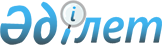 Инвестициялық портфельді басқаруды жүзеге асыратын ұйымдарға арналған пруденциалдық нормативтерді белгілеу, Инвестициялық портфельді басқаруды жүзеге асыратын ұйымдарға арналған пруденциалдық нормативтерді есептеу ережесін бекіту туралы
					
			Күшін жойған
			
			
		
					Қазақстан Республикасы Қаржы нарығын және қаржы ұйымдарын реттеу мен қадағалау агенттігі Басқармасының 2008 жылғы 22 тамыздағы N 122 Қаулысы. Қазақстан Республикасының Әділет министрлігінде 2008 жылғы 30 қыркүйекте Нормативтік құқықтық кесімдерді мемлекеттік тіркеудің тізіліміне N 5332 болып енгізілді. Күші жойылды - Қазақстан Республикасы Ұлттық Банкі Басқармасының 2014 жылғы 3 ақпандағы № 7 қаулысымен

      Ескерту. Күші жойылды - ҚР Ұлттық Банкі Басқармасының 03.02.2014 № 7 қаулысымен (алғашқы ресми жарияланған күнінен кейін күнтізбелік он күн өткен соң қолданысқа енгізіледі).      Қолданушылардың назарына!!! 

      Бұйрықтың қолданысқа енгізілу тәртібін 4-тармақтан қараңыз.       "Бағалы қағаздар рыногы туралы" Қазақстан Республикасының 2003 жылғы 2 шілдедегі Заңының 3-бабының 2-тармағының 11), 15) тармақшаларына, 49-бабына және "Қаржы рыногы мен қаржылық ұйымдарды мемлекеттік реттеу және қадағалау туралы" Қазақстан Республикасының 2003 жылғы 4 шілдедегі Заңының 9-бабының 1-тармағының 5), 6) тармақшаларына сәйкес инвестициялық портфельді басқаруды жүзеге асыратын ұйымдардың қаржылық тұрақтылығын қамтамасыз ету мақсатында Қазақстан Республикасы Қаржы нарығын және қаржы ұйымдарын реттеу мен қадағалау агенттігінің (бұдан әрі – Агенттік) Басқармасы ҚАУЛЫ ЕТЕДІ:



      1. Инвестициялық портфельді басқаруды жүзеге асыратын ұйымдарға арналған "Меншікті капиталдың жеткіліктілік коэффициенті" пруденциалдық нормативі белгіленсін. 

      Меншікті капиталдың жеткіліктілік коэффициентінің мәні күн сайын кем дегенде 1 құрауға тиіс. 



      2. Қоса беріліп отырған Инвестициялық портфельді басқаруды жүзеге асыратын ұйымдарға арналған пруденциалдық нормативтерді есептеу ережесі бекітілсін. 



      3. Осы қаулы қолданысқа енген күннен бастап осы қаулының қосымшасына сәйкес нормативтік құқықтық актілердің күші жойылды деп танылсын. 



      4. Осы қаулы 2008 жылғы 1 қазаннан бастап қолданысқа енгізіледі. 



      5. Стратегия және талдау департаменті (Н.А. Әбдірахманов): 



      1) Заң департаментiмен (Н.В. Сарсенова) бірлесіп, осы қаулыны Қазақстан Республикасының Әдiлет министрлiгiнде мемлекеттiк тiркеу шараларын қолға алсын; 



      2) осы қаулы Қазақстан Республикасының Әдiлет министрлiгiнде мемлекеттiк тiркелген күннен бастап он күндiк мерзiмде оны Агенттiктiң мүдделi бөлiмшелерiне, "Қазақстан қаржыгерлерiнiң қауымдастығы" заңды тұлғалар бiрлестiгiне мәлімет үшін жеткізсін. 



      6. Ақпараттық технологиялар департаменті (Қ.А. Түсіпов) 2008 жылғы 30 қарашаға дейінгі мерзімде "Жинақтаушы зейнетақы қорларының және бағалы қағаздар рыногының кәсіби қатысушыларының есептілігін қалыптастыруды автоматтандыру" автоматтандырылған ақпараттық шағын жүйесін жетілдіруді қамтамасыз етсін. 



      7. Агенттік Төрайымының қызметі (А.Ә. Кенже) осы қаулыны Қазақстан Республикасының бұқаралық ақпарат құралдарында жариялау шараларын қолға алсын. 



      8. Осы қаулының орындалуын бақылау Агенттік Төрайымының орынбасары А.Ө. Алдамбергенге жүктелсін.       Төрайым                                   Е.Л. Бахмутова 

Қазақстан Республикасы    

Қаржы нарығын және қаржы   

ұйымдарын реттеу мен қадағалау 

агенттiгi Басқармасының   

2008 жылғы 22 тамыздағы   

N 122 қаулысына қосымша    Күші жойылды деп танылатын нормативтік құқықтық 

актілердің тізбесі       1. Қазақстан Республикасы Қаржы нарығын және қаржы ұйымдарын реттеу мен қадағалау агенттігі Басқармасының "Инвестициялық портфельді басқаруды жүзеге асыратын ұйымдарға арналған пруденциалдық нормативтерді белгілеу, инвестициялық портфельді басқаруды жүзеге асыратын ұйымдарға арналған пруденциалдық нормативтерді есептеу Ережелерін бекіту туралы" 2004 жылғы 25 қыркүйектегі N 266 қаулысы (Нормативтік құқықтық актілерді мемлекеттік тіркеу тізілімінде N 3194 тіркелген, 2005 жылғы 14 қазанда "Заң газеті" газетінде N 190-191 (924-925) санында жарияланған). 



      2. Агенттік Басқармасының "Қазақстан Республикасының кейбір нормативтік құқықтық актілеріне қаржы нарығын және қаржы ұйымдарын реттеу мен қадағалау мәселелері бойынша өзгерістер мен толықтырулар енгізу туралы" 2005 жылғы 27 тамыздағы N 310 қаулысы қосымшасыны ң 9-тарма ғы (Нормативтік құқықтық актілерді мемлекеттік тіркеу тізілімінде N 3868 тіркелген). 



      3. Агенттік Басқармасының "Инвестициялық портфельді басқаруды жүзеге асыратын ұйымдарға арналған пруденциалдық нормативтерді белгілеу, инвестициялық портфельді басқаруды жүзеге асыратын ұйымдарға арналған пруденциалдық нормативтерді есептеу Ережелерін бекіту туралы" 2004 жылғы 25 қыркүйектегі N 266 қаулысына толықтырулар мен өзгеріс енгізу туралы" 2005 жылғы 29 қазандағы N 388 қаулысы (Нормативтік құқықтық актілерді мемлекеттік тіркеу тізілімінде N 3944 тіркелген). 



      4. Агенттік Басқармасының "Инвестициялық портфельді басқаруды жүзеге асыратын ұйымдарға арналған пруденциалдық нормативтерді белгілеу, инвестициялық портфельді басқаруды жүзеге асыратын ұйымдарға арналған пруденциалдық нормативтерді есептеу Ережелерін бекіту туралы" 2004 жылғы 25 қыркүйектегі N 266 қаулысына толықтырулар мен өзгеріс енгізу туралы" 2006 жылғы 27 мамырдағы N 125 қаулысы (Нормативтік құқықтық актілерді мемлекеттік тіркеу тізілімінде N 4272 тіркелген). 

Қазақстан Республикасы    

Қаржы нарығын және қаржы   

ұйымдарын реттеу мен қадағалау 

агенттiгi Басқармасының   

2008 жылғы 22 тамыздағы    

N 122 қаулысымен        Инвестициялық портфельді басқаруды жүзеге асыратын ұйымдарға арналған пруденциалдық нормативті есептеу ережесі       Инвестициялық портфельді басқаруды жүзеге асыратын ұйымдарға арналған пруденциалдық нормативті есептеу ережесі (бұдан әрі - Ереже) инвестициялық портфельді басқаруды жүзеге асыратын ұйымдар (бұдан әрі - инвестициялық портфельді басқарушылар) орындауына міндетті "Меншікті капиталдың жеткіліктілік коэффициенті" пруденциалдық нормативін есептеу тәртібін белгілейді. 

      Бұл Ережелер зейнетақы активтерін инвестициялық басқаруды жүзеге асыратын ұйымдарға таралмайды. 

      Осы Ереженің брокер мен дилердің аффилиирленген тұлғалары бөлігінде көзделген нормалар "Самұрық-Қазына" ұлттық әл-ауқат қоры" акционерлік қоғамының аталған ұйымның дауыс беруші акцияларының жиырма бес және одан артық пайызын тікелей (банктер бойынша - жанама) иелену нәтижесінде аффилиирленген брокер мен дилер болып табылатын заңды тұлғалары мен оның аффилиирленген тұлғаларына қолданылмайды. 

      Ескерту. Кіріспеге өзгерту енгізілді - ҚР Қаржы нарығын және қаржы ұйымдарын реттеу мен қадағалау агенттігі Басқармасының 2009.01.26 N 5 Қаулысымен.  

1-тарау. "Меншікті капиталдың жеткіліктілік коэффициенті" - пруденциалдық нормативін есептеу тәртібі       1. Инвестициялық портфельді басқарушының меншікті капиталының жеткіліктілік коэффициенті мына формула бойынша есептеледі: 

                 К = (ӨА - М) / МКТМ, бұл жерде 

      ӨА - осы Ереженің 3-тармағына сәйкес өтімді деп танылатын инвестициялық портфельді басқарушының өтімді активтері; 

      М - инвестициялық портфельді басқарушының жиынтық міндеттемелері ("репо" операциясын ашық сауда әдісімен өткізгенде, міндеттемелерге тек "репо" ашу сәтіне қор биржасының ішкі ережелеріне сәйкес айқындалған "репо" объектісінің нарықтық құнының дисконт сомасы кіреді); 

      МКТМ - меншікті капиталдың жеткіліктілігінің есебіне қабылданатын, осы Ереженің 2-тармағына сәйкес есептелген инвестициялық портфельді басқарушының меншікті капиталының ең төменгі мөлшері. 



      2. Егер:

      басқаруға қабылданған активтердің құны 40 000 000 000 (қырық миллиард) теңгеден аз болса, онда МКТМ = 20 000 000 (жиырма миллион) теңге;



      басқаруға қабылданған активтердің құны 40 000 000 000 (қырық миллиард) теңгеден астам болса, онда МКТМ = 20 000 000 (жиырма миллион) + (БҚА - 40 000 000 000 (қырық миллиард) теңге) * 0,0002, бұл жерде БҚА - басқаруға қабылданған активтер.



      МКТМ барынша жоғарғы мәні 1 600 000 000 (бір миллиард алты жүз миллион) теңгеден аспауы керек.



      Егер 2010 жылғы 1 қаңтардан бастап:



      басқаруға қабылданған активтердің құны 40 000 000 000 (қырық миллиард) теңгеден аз болса, онда МКТМ = 90 720 000 (тоқсан миллион жеті жүз жиырма мың) теңге;



      басқаруға қабылданған активтердің құны 40 000 000 000 (қырық миллиард) теңгеден астам болса, онда МКТМ = 90 720 000 (тоқсан миллион жеті жүз жиырма мың) теңге + (БҚА - 40 000 000 000 (қырық миллиард) теңге) * 0,0007, бұл жерде БҚА - басқаруға қабылданған активтер.



      МКТМ барынша жоғарғы мәні 1 600 000 000 (бір миллиард алты жүз миллион) теңгеден аспауы керек.



      Егер 2010 жылғы 1 шілдеден бастап:



      басқаруға қабылданған активтердің құны 40 000 000 000 (қырық миллиард) теңгеден аз болса, онда МКТМ = 181 440 000 (бір жүз сексен бір миллион төрт жүз қырық мың) теңге;



      басқаруға қабылданған активтердің құны 40 000 000 000 (қырық миллиард) теңгеден астам болса, онда МКТМ = 181 440 000 (жүз сексен бір миллион төрт жүз қырық мың) теңге + (БҚА - 40 000 000 000 (қырық миллиард) теңге) * 0,0014,



      бұл жерде БҚА - басқаруға қабылданған активтер.



      МКТМ барынша жоғарғы мәні 1 600 000 000 (бір миллиард алты жүз миллион) теңгеден аспауы керек.

      Ескерту. 2-тармақ жаңа редакцияда - ҚР Қаржы нарығын және қаржы ұйымдарын реттеу мен қадағалау агенттігі Басқармасының 2009.08.05. N 185 Қаулысымен.



       3. Осы Ереженің мақсаты үшін қаржы нарығын және қаржы ұйымдарын реттеу мен қадағалау жөніндегі уәкілетті орган (бұдан әрі - уәкілетті орган) "Standard & Poor's" агенттігінің рейтингтік бағасымен қоса "Moody's Investors Service" жә не "Fitch" агенттіктерінің ж ә не оларды ң рейтингтік еншілес ұйымдарының (бұдан әрі - басқа рейтингтік агенттіктер) рейтингтік бағаларын қабылдайды.

      Ескерту. 3-тармаққа өзгерту енгізілді - ҚР Қаржы нарығын және қаржы ұйымдарын реттеу мен қадағалау агенттігі Басқармасының 2009.12.29 N 265 (қолданысқа енгізілу тәртібін 4-т. қараңыз) Қаулысымен. 



      3-1. Осы Ереже мақсаты үшін халықаралық қаржы ұйымдары болып мынадай ұйымдар түсіндіріледі: 

      Халықаралық қайта құру және даму банкі; 

      Еуропалық қайта құру және даму банкі; 

      Америкааралық даму банкі; 

      Халықаралық есеп айырысу банкі; 

      Азиялық даму банкі; 

      Африкалық даму банкі; 

      Халықаралық қаржы корпорациясы; 

      Исламдық даму банкі; 

      Еуропалық инвестициялық банкі; 

      Еуразиялық даму банкі. 

      Ескерту. 3-1-тармақпен толықтырылды - ҚР Қаржы нарығын және қаржы ұйымдарын реттеу мен қадағалау агенттігі Басқармасының 2009.01.26 N 5 Қаулысымен. 



      4. Осы Ереженің қосымшасында көзделген мөлшерде инвестициялық портфельді басқарушының өтімді активтері ретінде мынадай активтер:



      1) ақша, оның ішінде:



      кассадағы ақша, инвестициялық портфельді басқарушының балансы бойынша активтер сомасының он пайызынан аспайтын мөлшерде;



      осы тармақтың 2) тармақшасында көрсетілген Қазақстан Республикасының екінші деңгейдегі банктерінің ағымдағы шоттарындағы ақша;



      бағалы қағаздар орталық депозитарийінің шоттарындағы ақша;



      Standard & Poor's агенттігінің халықаралық шәкілі бойынша «ВВВ-» санатынан төмен емес ұзақ мерзімді және (немесе) қысқа мерзімді жеке рейтингі немесе басқа рейтингілік агенттіктердің бірінің осыған ұқсас деңгейдегі рейтингі бар резидент емес – банктердің ағымдағы шоттарындағы ақша;



      ұйымдастырылған бағалы қағаздар нарығында операцияларды жүзеге асыру үшін ұйымдарға банктік қызметті көрсететін резидент емес-ұйымдардың шоттарындағы ақша;



      2) осы Ереженің Қосымшасында көрсетілген мөлшерде, ықтимал шығындарға резервтерді шегергендегі, мынадай талаптардың біреуіне сәйкес келген жағдайда, Қазақстан Республикасының екінші деңгейдегі банктердегі салымдар (негізгі борыш пен есептелген сыйақы сомаларын есепке алғанда):



      банктердің Standard & Poor's агенттігінің халықаралық шәкілі бойынша «ВВ-»-тен төмен емес ұзақ мерзімді кредиттік рейтингі, немесе басқа рейтингілік агенттіктердің бірінің осыған ұқсас деңгейдегі рейтингі бар немесе Standard & Poor's-тың ұлттық шәкілі бойынша «kzBB-»-тен төмен емес рейтингілік бағасы, немесе басқа рейтингілік агенттіктердің бірінің ұлттық шәкілі бойынша осыған ұқсас деңгейдегі рейтингі бар;



      РҚАО-ның ескертпесі!

      Абзац 2013.01.01 дейін қолданыста болады.

      банктердің Standard & Poor's агенттігінің халықаралық шәкілі бойынша «В+»-тен «В»-ға дейінгі ұзақ мерзімді кредиттік рейтингі немесе басқа рейтингілік агенттіктердің бірінің осыған ұқсас деңгейіндегі рейтингі, немесе Standard & Poor's-тың ұлттық шәкілі бойынша «kzBB-»-тен «kzB+»-ке дейінгі рейтингілік бағасы, немесе басқа рейтингілік агенттіктердің бірінің ұлттық шәкілі бойынша осыған ұқсас деңгейдегі рейтингі бар;



      банктер Standard & Poor's агенттігінің халықаралық шәкілі бойынша «А-»-тен төмен емес ұзақ мерзімді кредиттік рейтингі немесе басқа рейтингілік агенттіктердің бірінің осыған ұқсас деңгейдегі рейтингі бар резидент емес - бас банктің еншілес резидент - банктері болып табылады;



      банктер қор биржасының ресми тізімінің «акциялар» секторының бірінші және (немесе) екінші санатына енгізілген эмитент-банктері болып табылады;



      3) ықтимал шығындар резервтерiн шегергендегi, негізгі борыш пен есептелген сыйақы сомаларын ескергендегі, Standard & Poor's агенттігінің халықаралық шәкілі бойынша «ВВВ-»-тен төмен емес ұзақ мерзімді және (немесе) қысқа мерзімді жеке рейтингі бар немесе басқа рейтингілік агенттіктердің бірінің ұқсас деңгейдегі рейтингі бар резидент емес банктердегі салымдар;



      4) ықтимал шығындар резервтерiн шегергендегi, Қазақстан Республикасының мемлекеттік бағалы қағаздары (басқа мемлекеттердің заңнамасына сәйкес эмиссияланғандарды қоса алғанда) (негізгі борыш пен есептелген сыйақы сомаларын ескергенде);



      5) ықтимал шығындар резервтерiн шегергендегi, «Самұрық-Қазына» ұлттық әл-ауқат қоры» акционерлік қоғамы шығарған борыштық бағалы қағаздар (негізгі борыш пен есептелген сыйақы сомаларын ескергенде);



      6) ықтимал шығындар резервтерiн шегергендегi, Standard & Poor's агенттігінің халықаралық шәкілі бойынша «ВВ-»-тен төмен емес рейтингілік бағасы немесе басқа рейтингілік агенттіктердің бірінің осыған ұқсас деңгейдегі рейтингі, немесе Standard & Poor's-тың ұлттық шәкілі бойынша «kzВВ-»-тен төмен емес рейтингілік бағасы, немесе басқа рейтингілік агенттіктердің бірінің ұлттық шәкілі бойынша осыған ұқсас деңгейдегі рейтингі бар Қазақстан Республикасының заңды тұлғаларының акциялары;



      7) ықтимал шығындар резервтерiн шегергендегi, Қазақстан Республикасы Қаржы нарығын және қаржы ұйымдарын реттеу мен қадағалау агенттігі Басқармасының «Қор биржасында айналымына жіберілетін (жіберілген) эмитенттерге және олардың бағалы қағаздарына талаптары, және де қор биржасы тізімінің бөлек санаттары туралы» 2008 жылғы 26 мамырдағы № 77 қаулысымен (Нормативтік құқықтық актілерді мемлекеттік тіркеу тізілімінде № 5251 тіркелген) (бұдан әрі – № 77 қаулы) көзделген «акциялар» секторының бірінші (ең жоғарғы) немесе екінші (ең жоғарғы) санаттарының талаптарына сәйкес келетін, қор биржасының ресми тізіміне енгізілген заңды тұлғалардың акциялары;



      8) ықтимал шығындар резервтерiн шегергендегi, Қазақстан Республикасының және басқа мемлекеттердің заңнамасына сәйкес шығарылған, Standard & Poor's агенттігінің халықаралық шәкілі бойынша «В-»-тен төмен емес рейтингілік бағасы немесе басқа рейтингілік агенттіктердің бірінің осыған ұқсас деңгейдегі рейтингілік бағасы, немесе Standard & Poor's-тың ұлттық шәкілі бойынша «kzВ-»-тен төмен емес рейтингілік бағасы, немесе басқа рейтингілік агенттіктердің бірінің ұлттық шәкілі бойынша осыған ұқсас деңгейдегі рейтингі бар Қазақстан Республикасының заңды тұлғаларының мемлекеттік емес борыштық бағалы қағаздары (негізгі борыш пен есептелген сыйақы сомаларын ескергенде);



      9) ықтимал шығындар резервтерiн шегергендегi, Қазақстан Республикасының және басқа мемлекеттердің заңнамасына сәйкес шығарылған, қор биржасының ресми тізіміне енгізілген, № 77 қаулыда көзделген «борыштық бағалы қағаздар» секторының» «бірінші шағын санатының рейтингілік бағасы жоқ борыштық бағалы қағаздар (ең жоғарғы санат)» санатының талаптарына сәйкес келетін Қазақстан Республикасының заңды тұлғаларының мемлекеттік емес борыштық бағалы қағаздары (негізгі борыш сомасы мен есептелген сыйақыны ескергенде);



      10) ықтимал шығындар резервтерiн шегергендегi, осы тармақтың 8), 9) тармақшаларында көрсетілген бағалы қағаздарды қоспағанда, қор биржасының ресми тізіміне енгізілген, Қазақстан Республикасының және басқа мемлекеттердің заңнамасына сәйкес шығарылған, мынадай талаптарға сәйкес келетін Қазақстан Республикасының заңды тұлғаларының мемлекеттік емес борыштық бағалы қағаздары (негізгі борыш сомасы мен есептелген сыйақыны ескере отырып):



      қор биржасымен танылған рейтингілік агенттіктердің бағалары бар болуы;



      борыштық бағалы қағаздар эмитентін мемлекеттік тіркеу оның бағалы қағаздарын қор биржасының ресми тізіміне енгізу туралы өтініш берілген күнге дейінгі кемінде екі жыл бұрын жүзеге асырылды;



      борыштық бағалы қағаздар эмитенті қаржылық есептілікті қаржылық есептіліктің халықаралық стандарттарына (International Financial Reporting Standards – IFRS) немесе Америка Құрама Штаттарында қолданыстағы қаржылық есептіліктің стандарттарына (General Accepted Accounting Principles – GAAP) сәйкес жасайды;



      борыштық бағалы қағаздар эмитентінің қаржылық есептілігінің аудитін қор биржасымен танылатын аудиторлық ұйымдардың тізбесіне енетін аудиторлық ұйымдардың бірі жүргізеді;



      аудиторлық есеппен расталған борыштық бағалы қағаздар эмитентінің қаржылық есептілігі кемінде аяқталған екі қаржы жылы үшін берілді;



      борыштық бағалы қағаздар эмитентінің меншікті капиталы аудиторлық есеппен расталған, соңғы есепті күнге жасалған қаржылық есептілікке сәйкес, тиісті қаржы жылына республикалық бюджет туралы заңда белгіленген айлық есептік көрсеткіштің екі миллион елу мың еселенген мөлшерінен кем емес баламалы соманы құрайды;



      соңғы екі жылдың біреуіндегі борыштық бағалы қағаздар эмитентінің таза пайдасы аудиторлық есеппен расталған, соңғы есепті күнге жасалған қаржылық есептілікке сәйкес, тиісті қаржы жылына республикалық бюджет туралы заңда белгіленген айлық есептік көрсеткіштің сексен бес мың алты жүз еселенген мөлшерінен кем емес баламалы соманы құрайды;



      лизингтік ұйымды және кредиттік серіктестікті қоспағанда, қаржылық емес ұйымның – борыштық бағалы қағаздар эмитентінің негізгі қызметі бойынша соңғы екі жылдың әрқайсысындағы сатылым мөлшері аудиторлық есеппен расталған, қаржылық есептілік деректері бойынша тиісті қаржы жылына республикалық бюджет туралы заңда белгіленген айлық есептік көрсеткіштің екі миллион елу мың еселенген мөлшерінен кем емес баламалы соманы құрайды;



      борыштық бағалы қағаздар эмитенті акционерлерінің жалпы жиналысында бекітілген корпоративтік басқару кодексінің бар болуы;



      осы бағалы қағаздар қор биржасының ресми тізімінде болған уақытында борыштық бағалы қағаздар бойынша маркет-мейкердің бар болуы;



      борыштық бағалы қағаздар эмитентінің құрылтай құжаттарында және (немесе) эмиссиялық бағалы қағаздардың шығарылым проспектісінде бағалы қағаздардың меншік иегерлерінің оларды иеліктен шығару (беру) құқықтарына нұқсан келтіретін немесе шектейтін нормалар қамтылмаған;



      11) ықтимал шығындар резервтерiн шегергендегi, Standard & Poor's агенттігінің халықаралық шәкілі бойынша «ВВВ-»-тен төмен емес тәуелсіз рейтингі бар немесе басқа рейтингілік агенттіктердің осыған ұқсас деңгейдегі рейтингі бар шетел мемлекеттерінің бағалы қағаздары (негізгі борыш пен есептелген сыйақы сомаларын ескергенде);



      12) ықтимал шығындар резервтерiн шегергендегi, Standard & Poor's агенттігінің халықаралық шәкілі бойынша «ВВВ-»-тен төмен емес рейтингілік бағасы бар немесе басқа рейтингілік агенттіктердің бірінің осыған ұқсас деңгейдегі рейтингі бар шетел эмитенттерінің мемлекеттік емес борыштық бағалы қағаздары (негізгі борыш пен есептелген сыйақы сомаларын ескергенде);



      13) ықтимал шығындар резервтерiн шегергендегi, Standard & Poor's агенттігінің халықаралық шәкілі бойынша «ВВВ-»-тен төмен емес рейтингілік бағасы бар немесе басқа рейтингілік агенттіктердің бірінің осыған ұқсас деңгейдегі рейтингі бар шетел эмитенттерінің акциялары;



      14) ықтимал шығындар резервтерiн шегергендегi, Standard & Poor's агенттігінің халықаралық шәкілі бойынша «ВВВ-»-тен төмен емес рейтингілік бағасы бар немесе басқа рейтингілік агенттіктердің бірінің осыған ұқсас деңгейдегі рейтингі бар шетел эмитенттерінің акциялары базалық активі болып табылатын депозитарлық қолхаттар;



      15) ықтимал шығындар резервтерiн шегергендегi, Standard & Poor's агенттігінің халықаралық шәкілі бойынша «ВВ-»-тен төмен емес рейтингілік бағасы бар немесе басқа рейтингілік агенттіктердің бірінің осыған ұқсас деңгейдегі рейтингі, немесе Standard & Poor's-тың ұлттық шәкілі бойынша «kzВВ-»-тен төмен емес рейтингілік бағасы, немесе басқа рейтингілік агенттіктердің бірінің ұлттық шәкілі бойынша осыған ұқсас деңгейдегі рейтингі бар Қазақстан Республикасы эмитенттерінің акциялары базалық активі болып табылатын депозитарлық қолхаттар;



      16) ықтимал шығындар резервтерiн шегергендегi, қор биржасының ресми тізімінің «акциялар» секторының бірінші және (немесе) екінші санатына енгізілген заңды тұлғалардың акциялары базалық активі болып табылатын депозитарлық қолхаттар;



      17) ықтимал шығындар резервтерiн шегергендегi, Standard & Poor's агенттігінің «BBB-»-тен төмен емес халықаралық рейтингілік бағасы немесе басқа рейтингілік агенттіктердің бірінің осыған ұқсас деңгейдегі рейтингі бар халықаралық қаржы ұйымдары шығарған борыштық бағалы қағаздар (негізгі борыш пен есептелген сыйақы сомаларын ескергенде);



      18) тазартылған бағалы металдар және металл депозиттері;



      19) ықтимал шығындар резервтерiн шегергендегi, бағалы қағаздармен сауда-саттықты ұйымдастырушылардың және бағалы қағаздар нарығының кәсіби қатысушылары акционерлері болып табылатын, бағалы қағаздар нарығы инфрақұрылымының бөлігі болып табылатын өзге де заңды тұлғалардың акциялары;



      20) инвестициялық портфельді басқарушының балансы бойынша активтер сомасының он пайызынан аспайтын сомада шарт талаптары бойынша мерзімі өтпеген жұмысшылар мен басқа тұлғалардың дебиторлық берешегін шегергендегі, инвестициялық портфельді басқарушысына қатысты үлестес тұлғалар болып табылмайтын ұйымдардың дебиторлық берешегі (ықтимал шығындарға резервтерді шегергенде);



      21) инвестициялық портфельді басқарушының балансы бойынша активтер сомасының бес пайызынан аспайтын сомадағы жылжымайтын мүлік түріндегі инвестициялық портфельді басқарушының негізгі қаражаты танылады.

      Ескерту. 4-тармақ жаңа редакцияда - ҚР Ұлттық Банкінің 2012.01.30 № 20 (қолданысқа енгізілу тәртібін 2-т. қараңыз) Қаулысымен.



      5. И нвестициялық портфельді басқарушы бағалы қағаздар рыногындағы кәсіби қызметті біріктіріп атқарған жағдайда, Қазақстан Республикасы Қаржы нарығын және қаржы ұйымдарын реттеу мен қадағалау агенттігі Басқармасының "Бағалы қағаздар рыногында кәсіби қызмет түрлерін біріктіріп атқаратын ұйымдар үшін пруденциалдық нормативтерді есептеу ережесін бекіту туралы" 2009 жылғы 26 қыркүйектегі № 215 қаулысымен (Нормативтік құқықтық актілерді мемлекеттік тіркеу тізілімінде № 5810 тіркелген), қаржы нарығын және қаржы ұйымдарын реттеу және қадағалауды жүзеге асыратын уәкілетті органның (әрі қарай – уәкілетті орган) нормативтік құқықтық актілерімен белгіленген ерекшеліктерді есепке ала отырып жүзеге асырылады.

      Ескерту. 5-тармаққа өзгерту енгізілді - ҚР Қаржы нарығын және қаржы ұйымдарын реттеу мен қадағалау агенттігі Басқармасының 2009.12.29 N 265 (қолданысқа енгізілу тәртібін 4-т. қараңыз) Қаулысымен.



      6. И нвестициялық портфельді басқарушы осы Ереженің қосымшасына сәйкес нысан бойынша, осы Ереженiң 12, 13-тармақтарында көрсетiлген талаптарды сақтай отырып, алдыңғы жұмыс күнінiң соңындағы жағдай бойынша әрбiр жұмыс күнi пруденциалдық нормативтiң есебiн жүргiзедi. Қағаз тасымалдағыштағы пруденциалдық нормативтiң есебiне бiрiншi басшы (ол жоқ болған кезеңде – оның орнындағы тұлға), бас бухгалтер қол қояды, мөрмен куәландырылады және инвестициялық портфельді басқарушыда сақталады.

      Ескерту. 6-тармаққа өзгерту енгізілді - ҚР Қаржы нарығын және қаржы ұйымдарын реттеу мен қадағалау агенттігі Басқармасының 2010.09.03 N 131 (мемлекеттік тіркелген күннен бастап он төрт күнтізбелік күн өткеннен кейін қолданысқа енгiзiледi) Қаулысымен.



      7. Пруденциалдық норматив тоқсан сайын инвестициялық портфельді басқарушы уәкілетті орган нормативтік құқықтық актісіне сәйкес электронды тасымалдағышта ұсынған қаржылық және өзге есептілігінің негізінде уәкілетті органмен есептеледі.

      Ескерту. 7-тармаққа өзгерту енгізілді - ҚР Қаржы нарығын және қаржы ұйымдарын реттеу мен қадағалау агенттігі Басқармасының 2009.12.29 N 265 (қолданысқа енгізілу тәртібін 4-т. қараңыз) Қаулысымен.  

2-тарау. Пруденциалдық нормативтің есебі үшін пруденциалдық нормативтің есебін және қосымша мәлiметтердi ұсыну тәртiбi       8. Пруденциалдық нормативтің есебі үшін пруденциалдық нормативтің есебі мен қосымша мәлiметтер (бұдан әрi - қосымша мәлiметтер) осы Ереженің қосымшасына сәйкес есептік тоқсанның соңғы күнтізбелік күні үшін уәкілетті органға осы Ереженің қосымшасына сәйкес есептік тоқсаннан кейінгі айдың бесінші жұмыс күні Астана қаласының уақыты бойынша 18.00 сағаттан кешіктірмей ұсынылады. 



      9. Пруденциалдық нормативтiң есебі қағаз және электронды тасымалдағышта беріледі.

      Ескерту. 9-тармаққа өзгерту енгізілді - ҚР Қаржы нарығын және қаржы ұйымдарын реттеу мен қадағалау агенттігі Басқармасының 2010.09.03 N 131 (мемлекеттік тіркелген күннен бастап он төрт күнтізбелік күн өткеннен кейін қолданысқа енгiзiледi) Қаулысымен.



      10. Қосымша мәлiметтер уәкiлеттi органға электрондық тасымалдағышта берiледi.

      Ескерту. 10-тармақ жаңа редакцияда - ҚР Қаржы нарығын және қаржы ұйымдарын реттеу мен қадағалау агенттігі Басқармасының 2010.09.03 N 131 (мемлекеттік тіркелген күннен бастап он төрт күнтізбелік күн өткеннен кейін қолданысқа енгiзiледi) Қаулысымен.



      11. Пруденциалдық нормативтiң есебіндегі және қосымша мәлiметтердегi деректер Қазақстан Республикасының ұлттық валютасы - теңгемен көрсетіледі. 



      12. Пруденциалдық нормативтiң есебін және қосымша мәлiметтердi толтырған кезде пайдаланылатын өлшеу бірлігі мыңдық теңгеде белгіленеді. Бес жүзден кем сома нөлге дейін дөңгелектенеді, ал бес жүз теңгеге тең немесе одан жоғары сома мың теңгеге дейін дөңгелектенеді. 



      13. Есепті күнгі жағдай бойынша қағаз тасымалдағышта инвестициялық портфельді басқарушының бірінші басшысы (ол жоқ болған кезеңде – оның орнындағы адам), бас бухгалтері қол қойып мөрмен куәландырылады және уәкілетті органға ұсынылады, сондай-ақ инвестициялық портфельді басқарушыда сақталады.

      Инвестициялық портфельді басқарушы уәкілетті органның талап етуі бойынша сұратуды алған күннен бастап екі жұмыс күннен кешіктірмей белгілі бір күнгі жағдай бойынша есептілікті қағаз тасымалдағышта ұсынады.

      Ескерту. 13-тармақ жаңа редакцияда - ҚР Қаржы нарығын және қаржы ұйымдарын реттеу мен қадағалау агенттігі Басқармасының 2010.09.03 N 131 (мемлекеттік тіркелген күннен бастап он төрт күнтізбелік күн өткеннен кейін қолданысқа енгiзiледi) Қаулысымен.



      14. Электрондық тасымалдағыштағы қосымша мәлiметтер және пруденциалдық нормативтерді есептеу ұсынылатын деректердiң құпиялылығын және түзетiлмейтiндiгiн қамтамасыз ететiн криптографиялық қорғау құралдары бар, ақпараттың жеткiзiлуiне кепiлдiк беретiн көлiк жүйесiн пайдалана отырып ұсынылады.

      Ескерту. 14-тармаққа өзгерту енгізілді - ҚР Қаржы нарығын және қаржы ұйымдарын реттеу мен қадағалау агенттігі Басқармасының 2010.09.03 N 131 (мемлекеттік тіркелген күннен бастап он төрт күнтізбелік күн өткеннен кейін қолданысқа енгiзiледi) Қаулысымен.



      15. Электрондық тасымалдағышта ұсынылатын деректердің қағаз тасымалдағыштағы деректермен сәйкестігін инвестициялық портфельді басқарушының бірінші басшысы (ол жоқ болған кезеңде – оның орнындағы тұлға) және бас бухгалтер қамтамасыз етеді.

      Ескерту. 15-тармақ жаңа редакцияда - ҚР Қаржы нарығын және қаржы ұйымдарын реттеу мен қадағалау агенттігі Басқармасының 2010.09.03 N 131 (мемлекеттік тіркелген күннен бастап он төрт күнтізбелік күн өткеннен кейін қолданысқа енгiзiледi) Қаулысымен.

      15-1. Есептілікке өзгерістер және (немесе) толықтырулар енгізу қажеттілігіне байланысты, инвестициялық портфельді басқарушы есептілікті ұсынған күннен бастап үш жұмыс күн ішінде уәкілетті органға өзгерістер және (немесе) толықтырулар енгізу қажеттілігінің себептерін түсіндіре отырып жазбаша өтініш ұсынады.

      Инвестициялық портфельді басқарушы ұсынған есептілікте толық емес және (немесе) шынайы емес ақпаратты анықтаған кезде уәкілетті орган ол жайында инвестициялық портфельді басқарушыға хабарлайды. Инвестициялық портфельді басқарушы уәкілетті орган хабарлаған күннен бастап екі жұмыс күнінен кешіктірмей уәкілетті органның ескертулерін ескере отырып пысықталған есептілікті ұсынады.

      Ескерту. Ереже 15-1-тармақпен толықтырылды - ҚР Қаржы нарығын және қаржы ұйымдарын реттеу мен қадағалау агенттігі Басқармасының 2010.09.03 N 131 (мемлекеттік тіркелген күннен бастап он төрт күнтізбелік күн өткеннен кейін қолданысқа енгiзiледi) Қаулысымен.



      16. "Меншікті капиталдың жеткіліктілік коэффициенті" пруденциалдық нормативті бұзған жағдайда, инвестициялық портфельді басқарушы бұзушылық болған сәттен бастап үш күнтізбелік күн ішінде уәкілетті органға пруденциалдық нормативті бұзу фактісі мен себептері туралы, оны жою шараларының жоспарын ұсына отырып хабарлайды.  

3-тарау. Қорытынды ережелер       17. Осы Ережемен реттелмеген мәселелер Қазақстан Республикасының заңдарымен белгіленген тәртіпте шешіледі. 

                                         Инвестициялық портфельді 

                                        басқаруды жүзеге асыратын 

                                    ұйымдарға арналған пруденциалдық 

                                      нормативті есептеу ережесіне 

                                                 қосымша       Ескерту. Қосымшаға өзгерту енгізілді - ҚР Қаржы нарығын және қаржы ұйымдарын реттеу мен қадағалау агенттігі Басқармасының 2009.01.26 N 5, 2009.08.05. N 185, 2009.12.29 N 265 (қолданысқа енгізілу тәртібін 4-т. қараңыз), 2010.09.03 N 131 (мемлекеттік тіркелген күннен бастап он төрт күнтізбелік күн өткеннен кейін қолданысқа енгiзiледi) Қаулыларымен, өзгеріс енгізілді - ҚР Ұлттық Банкінің 2012.01.30 № 20 (қолданысқа енгізілу тәртібін 2-т. қараңыз) Қаулысымен.     _________________________________________________ 

       (инвестициялық портфельді басқарушының атауы) 

        20__ жылғы "___" ___________ жағдай бойынша 

             пруденциалдық нормативінің есебі                                                        (мың теңге) Бірінші басшы немесе оны ауыстыратын тұлға _______ күні _____________ 

Бас бухгалтер _____________ күні _____________ 

Орындаушы _____________ күні _____________ 

Телефон: ___________ 

Мөр орны        _______________________________________________ 

        (инвестициялық портфельді басқарушының атауы) 

        200__ жылғы "___" ___________ жағдай бойынша 

     пруденциалдық нормативті есептеуге арналған қосымша 

                         мәліметтер                                                      (мың теңге) Бірінші басшы (ол жоқ болған кезеңде – оның орнындағы тұлға)

_______ күні____________ 

Бас бухгалтер _____________ күні_____________ 

Орындаушы _____________ күні_____________ 

Телефон: ___________ 

Мөр орны
					© 2012. Қазақстан Республикасы Әділет министрлігінің «Қазақстан Республикасының Заңнама және құқықтық ақпарат институты» ШЖҚ РМК
				N Көрсеткіш атауы Баланс бойынша сома Ескерілетін мөлшер (%) Есепке алынатын сома 1. Ақша-барлығы (жол сомасы 1.1.-1.5.), оның ішінде: 100 1.1. кассадағы ақша (5-бағанда инвестициялық портфельді басқарушының балансы бойынша актив сомасының он пайызынан аспайтын мөлшері есепке алынады) 100 1.2. Қазақстан Республикасының екінші деңгейдегі банктердің ағымдағы шоттарындағы ақша 100 1.3. бағалы қағаздардың орталық депозитарийінің шоттарындағы ақша 100 1.4. "Standard & Poor's" агенттігінің халықаралық шәкілі бойынша "ВВВ-" санатынан төмен емес ұзақ мерзімді және/немесе қысқа мерзімді, жеке рейтингі немесе басқа рейтингтік агенттіктерінің бірінің ұқсас деңгейдегі рейтингтік бағасы бар резидент емес банктердің ағымдағы шоттарындағы ақша 100 1.5. бағалы қағаздардың ұйымдасқан рыногында операцияларды жүзеге асыру үшін ұйымдарға банктік қызметті көрсететін резидент емес ұйымдар шоттарындағы ақша 100 2. Мына талаптардың бiреуiне сәйкес келгенде, Қазақстан Республикасының екiншi деңгейдегi банктерiндегi салымдар:

банктердің Standard & Poor's агенттігінің халықаралық шәкілі бойынша «ВВ-»-тен төмен емес ұзақ мерзімді кредиттік рейтингі, немесе басқа рейтингілік агенттіктердің ұқсас деңгейдегі рейтингі бар немесе Standard & Poor's-тың ұлттық шәкілі бойынша «kzBB-»-тен төмен емес рейтингілік бағасы, немесе басқа рейтингілік агенттіктердің бірінің ұлттық шәкілі бойынша осыған ұқсас деңгейдегі рейтингі бар;

ықтимал шығындарға резервтердi шегергенде, банктер Standard & Poor's агенттігінің халықаралық шәкілі бойынша «А-»-тен төмен емес ұзақ мерзімді кредиттік рейтингі немесе басқа рейтингілік агенттіктердің бірінің осыған ұқсас деңгейдегі рейтингі бар резидент емес - бас банктің еншілес резидент - банктері болып табылады (негiзгi борыштың сомасын және есептелген сыйақыны ескерiп)100 2-1.Қолданушылар назарына!

2-1-жолдың қолданысы 2012.01.01 дейін таралады.Осы банктерде "Standard & Poor's" агенттігінің халықаралық шәкілі бойынша "В+"-тен "В" дейінгі ұзақ мерзімді кредиттік рейтингі бар немесе басқа рейтингтік агенттіктерінің бірінің ұқсас деңгейдегі рейтингі бар немесе "Standard & Poor's" ұлттық шәкілі бойынша "kzВВ-"-тен "kzВ+" дейінгі рейтингтік бағасы бар деген талаппен Қазақстан Республикасының екінші деңгейдегі банктеріндегі салымдар1002-2.РҚАО-ның ескертпесі!

2-2-жол 2013.01.01 дейін қолданыста болады.Ықтимал шығындарға резервтердi шегергенде, осы банктерде Standard & Poor's агенттігінің халықаралық шәкілі бойынша «В+»-тен «В»-ға дейінгі ұзақ мерзімді кредиттік рейтингі немесе басқа рейтингілік агенттіктердің бірінің осыған ұқсас деңгейіндегі рейтингі, немесе Standard & Poor's-тың ұлттық шәкілі бойынша «kzBB-»-тен «kzB+»-ке дейінгі рейтингілік бағасы, немесе басқа рейтингілік агенттіктердің бірінің ұлттық шәкілі бойынша осыған ұқсас деңгейдегі рейтингі бар деген талаппен Қазақстан Республикасының екiншi деңгейдегi банктерiндегi салымдар (негiзгi борыштың сомасын және есептелген сыйақыны ескерiп)1003. Осы банктер қор биржасының ресми тізімінің "акциялар" секторының бірінші санатына енгізілген деген талаппен, негізгі борыш сомасын және есептелген сыйақыны ескеріп, ықтимал шығындарға резервтерді шегергенде, Қазақстан Республикасының екінші деңгейдегі банктеріндегі салымдары 80 4. Осы банктер қор биржасының ресми тізімінің "акциялар" секторының екінші санатына енгізілген деген талаппен, негізгі борыш сомасын және есептелген сыйақыны ескеріп, ықтимал шығындарға резервтерді шегергенде, Қазақстан Республикасының екінші деңгейдегі банктеріндегі салымдары 70 5. Негізгі борыш сомаларын және есептелген сыйақыны ескеріп, ықтимал шығындарға резервтерді шегергендегі "Standard & Poor's" агенттігінің халықаралық шәкілі бойынша "ВВВ-"-тен төмен емес ұзақ мерзімді және/немесе қысқа мерзімді, жеке рейтингі немесе басқа рейтингтік агенттіктерінің бірінің ұқсас деңгейдегі рейтингтік бағасы бар резидент емес банктердегі салымдары 100 6. Ықтимал шығындарға резервтерді шегергендегі басқа мемлекеттердің заңнамасына сәйкес айналымға шығарылғандарды қоса алғанда Қазақстан Республикасының мемлекеттік бағалы қағаздары (негізгі борыш пен есептелген сыйақының сомаларын есепке ала отырып) 100 6-1. Ықтимал шығындар бойынша резервтерді шегергендегі, "Самұрық-Қазына" ұлттық әл-ауқат қоры" акционерлік қоғамы шығарған борыштық бағалы қағаздар (негізгі борыш пен есептелген сыйақы сомаларын есепке ала отырып) 100 7. Ықтимал шығындарға резервтердi шегергенде, инвестициялық портфельді басқарушыға қатысты Standard & Poor's агенттігінің халықаралық шәкілі бойынша «ВВ-»-тен төмен емес рейтингілік бағасы немесе басқа рейтингілік агенттіктердің бірінің осыған ұқсас деңгейдегі рейтингі, немесе Standard & Poor's-тың ұлттық шәкілі бойынша «kzВВ-»-тен төмен емес рейтингілік бағасы, немесе басқа рейтингілік агенттіктердің бірінің ұлттық шәкілі бойынша осыған ұқсас деңгейдегі рейтингі бар үлестес тұлға болып табылмайтын Қазақстан Республикасының заңды тұлғаларының акциялары100 8. Ықтимал шығындарға резервтерді шегергенде, № 77 қаулымен көзделген «акциялар» секторының бірінші (ең жоғары) санатының талаптарына сәйкес келетін қор биржасының ресми тізіміне енгізілген инвестициялық портфельді басқарушыға қатынасы бойынша аффилиирленген тұлғалар болып табылмайтын заңды тұлғалардың акциялары70 9. Ықтимал шығындарға резервтерді шегергенде, № 77 қаулымен көзделген «акциялар» секторының екінші (ең жоғары) санатының талаптарына сәйкес келетін қор биржасының ресми тізіміне енгізілген инвестициялық портфельді басқарушыға қатынасы бойынша аффилиирленген тұлғалар болып табылмайтын заңды тұлғалардың акциялары50 10. Ықтимал шығындарға резервтерді шегеріп, Қазақстан Республикасының және басқа мемлекеттердің заңнамасына сәйкес шығарылған, Standard & Poor's агенттігінің халықаралық шәкілі бойынша «ВВ-»-тен төмен емес рейтингілік бағасы бар немесе басқа рейтингілік агенттіктерінің бірінің ұқсас деңгейдегі рейтингілік бағасы бар немесе Standard & Poor's-тың ұлттық шәкілі бойынша «kzBB-»-тен төмен емес рейтингілік бағасы немесе басқа рейтингілік агенттіктердің бірінің ұлттық шәкілі бойынша осыған ұқсас деңгейдегі рейтингі бар, инвестициялық портфельді басқарушыға қатысты үлестес тұлғалар болып табылмайтын, Қазақстан Республикасының заңды тұлғаларының мемлекеттік емес борыштық бағалы қағаздары (негізгі борыш пен есептелген сыйақының сомаларын есепке ала отырып)100 11. Ықтимал шығындарға резервтердi шегергенде, инвестициялық портфельді басқарушыға қатысты Қазақстан Республикасының және басқа мемлекеттердің заңнамасына сәйкес шығарылған, № 77 қаулыға сәйкес қор биржасының ресми тізімінің «рейтингілік бағасы бар борыштық бағалы қағаздар (ең жоғарғы санат)» санатына енгізілген, Standard & Poor's агенттігінің халықаралық шәкілі бойынша «В+»-тен «В-»-ке дейінгі рейтингілік бағасы немесе басқа рейтингілік агенттіктерінің бірінің осыған ұқсас деңгейдегі рейтингілік бағасы, немесе Standard & Poor's-тың ұлттық шәкілі бойынша «kzВ+»-тен «kzВ-»-ке дейінгі рейтингілік бағасы, немесе басқа рейтингілік агенттіктердің бірінің ұлттық шәкілі бойынша осыған ұқсас деңгейдегі рейтингі бар үлестес тұлға болып табылмайтын Қазақстан Республикасының заңды тұлғаларының мемлекеттік емес борыштық бағалы қағаздары (негізгі борыш пен есептелген сыйақы сомаларын ескергенде)80 12. Ықтимал шығындарға резервтерді шегергенде (негізгі борыш сомасы мен есептелген сыйақыны ескере отырып), № 77 қаулымен көзделген «бірінші шағын санаттың рейтингтік бағасы жоқ борыштық бағалы қағаздар (ең жоғарғы санат)» санатының талаптарына сәйкес келетін қор биржасының ресми тізіміне енгізілген Қазақстан Республикасының және басқа мемлекеттердің заңнамасына сәйкес шығарылған инвестициялық портфельді басқарушыға қатынасы бойынша аффилиирленген тұлғалар болып табылмайтын Қазақстан Республикасының заңды тұлғаларының мемлекеттік емес борыштық бағалы қағаздары80 12-1.Ықтимал шығындарға резервтерді шегергенде, осы Ереженің 4-тармағының 10) тармақшасының талаптарына сәйкес келетін қор биржасының ресми тізіміне енгізілген Қазақстан Республикасының және басқа мемлекеттердің заңнамасына сәйкес шығарылған, инвестициялық портфельді басқарушыға қатысты үлестес тұлға болып табылмайтын Қазақстан Республикасының заңды тұлғаларының мемлекеттік емес борыштық бағалы қағаздары (негізгі борыш пен есептелген сыйақы сомаларын ескергенде)8013. Ықтимал шығындарға резервтерді шегергендегі "Standard & Poor's" агенттігінің халықаралық шәкілі бойынша "ВВВ-"-тен төмен емес тәуелсіз рейтингі немесе басқа рейтинг агенттіктерінің осыған ұқсас деңгейдегі рейтингтік бағасы бар шет мемлекеттердің бағалы қағаздары (негізгі борыш пен есептелген сыйақы сомаларын ескере отырып) 100 14. Ықтимал шығындарға резервтерді шегергендегі "Standard & Poor's" агенттігінің халықаралық шәкілі бойынша "ВВВ-"-тен төмен емес рейтингтік бағасы немесе басқа рейтинг агенттіктерінің бірінің осыған ұқсас деңгейдегі рейтингі бар шетел эмитенттерінің мемлекеттік емес борыштық бағалы қағаздары (негізгі борыш пен есептелген сыйақы сомаларын ескере отырып) 100 15. Ықтимал шығындарға резервтерді шегергендегі "Standard & Poor's" агенттігінің халықаралық шәкілі бойынша "ВВВ-"-тен төмен емес рейтингтік бағасы немесе басқа рейтинг агенттіктерінің бірінің осыған ұқсас деңгейдегі рейтингі бар шетел эмитенттерінің акциялары (негізгі борыш пен есептелген сыйақы сомаларын ескере отырып) 100 16. Ықтимал шығындарға резервтерді шегергендегі базалық активі "Standard & Poor's" агенттігінің халықаралық шәкілі бойынша "ВВВ-"-тен төмен емес рейтингтік бағасы немесе басқа рейтинг агенттіктерінің бірінің осыған ұқсас деңгейдегі рейтингі бар шетел эмитенттерінің акциялары болып табылатын депозитарлық қолхаттар 100 17. Ықтимал шығындарға резервтерді шегергенде, Standard & Poor's агенттігінің халықаралық шәкілі бойынша «ВВ-»-тен төмен емес рейтингілік бағасы немесе басқа рейтингілік агенттіктердің бірінің осыған ұқсас деңгейдегі рейтингі немесе Standard & Poor's-тың ұлттық шәкілі бойынша «kzBB-»-тен төмен емес рейтингілік бағасы немесе басқа рейтингілік агенттіктердің бірінің ұлттық шәкілі бойынша осыған ұқсас деңгейдегі рейтингі бар Қазақстан Республикасының эмитенттерінің акциялары базалық активтері болып табылатын депозитарлық қолхаттар100 18. Ықтимал шығындарға резервтерді шегергендегі қор биржасының ресми тізімінің "акциялар" секторының бірінші санатына енгізілген заңды тұлғалардың акциялары базалық активі болып табылатын депозитарлы қ қолхаттар 70 19. Ықтимал шығындар резервтерін шегергендегі қор биржасының ресми тізімінің "акциялар" секторының екінші санатына енгізілген заңды тұлғалардың акциялары базалық активі болып табылатын депозитарлы қ қолхаттар 50 20. Ықтимал шығындар резервтерін шегергендегі, "Standard & Poor's" агенттігінің "ВВВ-" кем емес халықаралық рейтинг бағасы немесе басқа рейтинг агенттіктерінің бірінің осыған ұқсас деңгейдегі рейтингі бар (негізгі борыш пен есептелген сыйақы сомаларын ескере отырып) халықаралық қаржы ұйымдары шығарған борыштық бағалы қағаздар 100 21. Тазартылған қымбат металдар және металл депозиттері 100 22. Ықтимал шығындар резервтерін шегергендегі бағалы қағаздармен сауда-саттық ұйымдастырушылардың және бағалы қағаздар рыногының кәсіби қатысушылары акционерлері болып табылатын, бағалы қағаздар рыногы инфрақұрылымының бөлігі болып табылатын өзге де заңды тұлғалардың акциялары 50 23. Инвестициялық портфельді басқарушының балансы бойынша активтер сомасының он пайызынан аспайтын сомада шарт талаптары бойынша мерзімі ұзартылмаған қызметкерлердің және басқа тұлғалардың дебиторлық берешегін шегергендегі инвестициялық портфельді басқарушыға қатынасы бойынша аффилиирленген тұлғалар болып табылмайтын ұйымдардың дебиторлық берешегі (ықтимал шығындарға резервтерді шегергендегі)100 23.1.Алынып тасталды - ҚР Қаржы нарығын және қаржы ұйымдарын реттеу мен қадағалау агенттігі Басқармасының 2009.12.29 N 265 (2010.04.01 бастап қолданысқа енгізіледі) Қаулысымен.Алынып тасталды - ҚР Қаржы нарығын және қаржы ұйымдарын реттеу мен қадағалау агенттігі Басқармасының 2009.12.29 N 265 (2010.04.01 бастап қолданысқа енгізіледі) Қаулысымен.Алынып тасталды - ҚР Қаржы нарығын және қаржы ұйымдарын реттеу мен қадағалау агенттігі Басқармасының 2009.12.29 N 265 (2010.04.01 бастап қолданысқа енгізіледі) Қаулысымен.Алынып тасталды - ҚР Қаржы нарығын және қаржы ұйымдарын реттеу мен қадағалау агенттігі Басқармасының 2009.12.29 N 265 (2010.04.01 бастап қолданысқа енгізіледі) Қаулысымен.23.2.Алынып тасталды - ҚР Қаржы нарығын және қаржы ұйымдарын реттеу мен қадағалау агенттігі Басқармасының 2009.12.29 N 265 (2010.04.01 бастап қолданысқа енгізіледі) Қаулысымен.Алынып тасталды - ҚР Қаржы нарығын және қаржы ұйымдарын реттеу мен қадағалау агенттігі Басқармасының 2009.12.29 N 265 (2010.04.01 бастап қолданысқа енгізіледі) Қаулысымен.Алынып тасталды - ҚР Қаржы нарығын және қаржы ұйымдарын реттеу мен қадағалау агенттігі Басқармасының 2009.12.29 N 265 (2010.04.01 бастап қолданысқа енгізіледі) Қаулысымен.Алынып тасталды - ҚР Қаржы нарығын және қаржы ұйымдарын реттеу мен қадағалау агенттігі Басқармасының 2009.12.29 N 265 (2010.04.01 бастап қолданысқа енгізіледі) Қаулысымен.24.Инвестициялық портфельді басқарушының балансы бойынша активтер сомасының бес пайызынан аспайтын сомада жылжымайтын мүлік түріндегі инвестициялық портфельді басқарушының негізгі қаражаты 10024.1.Алып тасталды - ҚР Қаржы нарығын және қаржы ұйымдарын реттеу мен қадағалау агенттігі Басқармасының 2009.12.29 N 265 (2011.01.01 бастап қолданысқа енгізіледі) Қаулысымен.Алып тасталды - ҚР Қаржы нарығын және қаржы ұйымдарын реттеу мен қадағалау агенттігі Басқармасының 2009.12.29 N 265 (2011.01.01 бастап қолданысқа енгізіледі) Қаулысымен.Алып тасталды - ҚР Қаржы нарығын және қаржы ұйымдарын реттеу мен қадағалау агенттігі Басқармасының 2009.12.29 N 265 (2011.01.01 бастап қолданысқа енгізіледі) Қаулысымен.Алып тасталды - ҚР Қаржы нарығын және қаржы ұйымдарын реттеу мен қадағалау агенттігі Басқармасының 2009.12.29 N 265 (2011.01.01 бастап қолданысқа енгізіледі) Қаулысымен.24.2.Алып тасталды - ҚР Қаржы нарығын және қаржы ұйымдарын реттеу мен қадағалау агенттігі Басқармасының 2009.12.29 N 265 (2011.01.01 бастап қолданысқа енгізіледі) Қаулысымен.Алып тасталды - ҚР Қаржы нарығын және қаржы ұйымдарын реттеу мен қадағалау агенттігі Басқармасының 2009.12.29 N 265 (2011.01.01 бастап қолданысқа енгізіледі) Қаулысымен.Алып тасталды - ҚР Қаржы нарығын және қаржы ұйымдарын реттеу мен қадағалау агенттігі Басқармасының 2009.12.29 N 265 (2011.01.01 бастап қолданысқа енгізіледі) Қаулысымен.Алып тасталды - ҚР Қаржы нарығын және қаржы ұйымдарын реттеу мен қадағалау агенттігі Басқармасының 2009.12.29 N 265 (2011.01.01 бастап қолданысқа енгізіледі) Қаулысымен.24.3.Алып тасталды - ҚР Қаржы нарығын және қаржы ұйымдарын реттеу мен қадағалау агенттігі Басқармасының 2009.12.29 N 265 (2011.01.01 бастап қолданысқа енгізіледі) Қаулысымен.Алып тасталды - ҚР Қаржы нарығын және қаржы ұйымдарын реттеу мен қадағалау агенттігі Басқармасының 2009.12.29 N 265 (2011.01.01 бастап қолданысқа енгізіледі) Қаулысымен.Алып тасталды - ҚР Қаржы нарығын және қаржы ұйымдарын реттеу мен қадағалау агенттігі Басқармасының 2009.12.29 N 265 (2011.01.01 бастап қолданысқа енгізіледі) Қаулысымен.Алып тасталды - ҚР Қаржы нарығын және қаржы ұйымдарын реттеу мен қадағалау агенттігі Басқармасының 2009.12.29 N 265 (2011.01.01 бастап қолданысқа енгізіледі) Қаулысымен.25. Өтімді активтердің жиынтығы (1-24 жолдардың сомасы) – ӨА х 26. Баланс бойынша міндеттемелер х 27. Меншікті капиталының барынша төмен мөлшері (МКТМ) х х 28. К1 "Меншікті капиталының жеткіліктілік нормативі" ((25-жол - 26-жол)/ 27-жол) 1-ден кем емес х х Белгіні ң N К ө рсеткішті ң атауы Баланс бойынша сома 8001 Инвестициялық портфельді басқарушының балансы бойынша активтер сомасының бес пайызынан аспайтын сомада жылжымайтын мүлік түріндегі инвестициялық портфельді басқарушының негізгі қаражаты 8002 Алып тасталды - ҚР Қаржы нарығын және қаржы ұйымдарын реттеу мен қадағалау агенттігі Басқармасының 2009.12.29 N 265 (2011.01.01 бастап қолданысқа енгізіледі) Қаулысымен.Алып тасталды - ҚР Қаржы нарығын және қаржы ұйымдарын реттеу мен қадағалау агенттігі Басқармасының 2009.12.29 N 265 (2011.01.01 бастап қолданысқа енгізіледі) Қаулысымен.8003 Алып тасталды - ҚР Қаржы нарығын және қаржы ұйымдарын реттеу мен қадағалау агенттігі Басқармасының 2009.12.29 N 265 (2011.01.01 бастап қолданысқа енгізіледі) Қаулысымен.Алып тасталды - ҚР Қаржы нарығын және қаржы ұйымдарын реттеу мен қадағалау агенттігі Басқармасының 2009.12.29 N 265 (2011.01.01 бастап қолданысқа енгізіледі) Қаулысымен.8004 Басқа негізгі қаражаттар 8005 Инвестициялық портфельді басқарушының балансы бойынша активтер сомасының он пайызынан аспайтын сомада шарт талаптары бойынша мерзімі өтпеген жұмыскерлер мен басқа да тұлғалардың дебиторлық қарыздарын шегеріп тастағандағы инвестициялық портфельді басқарушыға қатысты аффилирленген тұлғалар болып табылмайтын ұйымдардың дебиторлық қарыздары (ықтимал шығындардың резервтерін шегеріп тастағанда)8006 Алынып тасталды - ҚР Қаржы нарығын және қаржы ұйымдарын реттеу мен қадағалау агенттігі Басқармасының 2009.12.29 N 265 (2010.04.01 бастап қолданысқа енгізіледі) Қаулысымен.Алынып тасталды - ҚР Қаржы нарығын және қаржы ұйымдарын реттеу мен қадағалау агенттігі Басқармасының 2009.12.29 N 265 (2010.04.01 бастап қолданысқа енгізіледі) Қаулысымен.8007 Басқа дебиторлық қарыз (ықтимал шығындардың резервтерін шегеріп тастағанда) 8008 Тазартылған қымбат металдар және металл депозиттері 8009 Ө зге материалды қ емес активтер 8010 Мына талаптардың бiреуiне сәйкес келгенде, Қазақстан Республикасының екiншi деңгейдегi банктерiндегi салымдар:

банктердің Standard & Poor's агенттігінің халықаралық шәкілі бойынша «ВВ-»-тен төмен емес ұзақ мерзімді кредиттік рейтингі, немесе басқа рейтингілік агенттіктердің ұқсас деңгейдегі рейтингі бар немесе Standard & Poor's-тың ұлттық шәкілі бойынша «kzBB-»-тен төмен емес рейтингілік бағасы, немесе басқа рейтингілік агенттіктердің бірінің ұлттық шәкілі бойынша осыған ұқсас деңгейдегі рейтингі бар;

ықтимал шығындарға резервтердi шегергенде, банктер Standard & Poor's агенттігінің халықаралық шәкілі бойынша «А-»-тен төмен емес ұзақ мерзімді кредиттік рейтингі немесе басқа рейтингілік агенттіктердің бірінің осыған ұқсас деңгейдегі рейтингі бар резидент емес - бас банктің еншілес резидент - банктері болып табылады (негiзгi борыштың сомасын және есептелген сыйақыны ескерiп)8010-12011 жылғы 1 қаңтардан 8010-1 жолдың күші жойылды - ҚР Қаржы нарығын және қаржы ұйымдарын реттеу мен қадағалау агенттігі Басқармасының 2009.08.05 N 185 Қаулысымен.2011 жылғы 1 қаңтардан 8010-1 жолдың күші жойылды - ҚР Қаржы нарығын және қаржы ұйымдарын реттеу мен қадағалау агенттігі Басқармасының 2009.08.05 N 185 Қаулысымен.8010-2РҚАО-ның ескертпесі!

8010-2-жол 2013.01.01 дейін қолданыста болады.Ықтимал шығындарға резервтердi шегергенде, осы банктерде Standard & Poor's агенттігінің халықаралық шәкілі бойынша «В+»-тен «В»-ға дейінгі ұзақ мерзімді кредиттік рейтингі немесе басқа рейтингілік агенттіктердің бірінің осыған ұқсас деңгейіндегі рейтингі, немесе Standard & Poor's-тың ұлттық шәкілі бойынша «kzBB-»-тен «kzB+»-ке дейінгі рейтингілік бағасы, немесе басқа рейтингілік агенттіктердің бірінің ұлттық шәкілі бойынша осыған ұқсас деңгейдегі рейтингі бар деген талаппен Қазақстан Республикасының екiншi деңгейдегi банктерiндегi салымдар (негiзгi борыштың сомасын және есептелген сыйақыны ескерiп)8011Осы банктер қор биржасының ресми тізімінің "акциялар" секторының бірінші санатына енгізілген деген талаппен, ықтимал шығындарға резервтерді шегергенде, негізгі борыштың сомасын және есептелген сыйақыны ескеріп, Қазақстан Республикасының екінші деңгейдегі банктеріндегі салымдары8012 Осы банктер қор биржасының ресми тізімінің "акциялар" секторының екінші санатына енгізілген деген талаппен, ықтимал шығындарға резервтерді шегергенде, негізгі борыштың сомасын және есептелген сыйақыны ескеріп, Қазақстан Республикасының екінші деңгейдегі банктеріндегі салымдар 8013 Негізгі борыштың сомаларын және есептелген сыйақыны ескеріп, ықтимал шығындарға резервтерді шегеріп, "Standard & Poor's" агенттігінің халықаралық шәкілі бойынша "ВВВ-"-тен төмен емес ұзақ мерзімді және/немесе қысқа мерзімді, жеке рейтингі бар немесе басқа рейтингтік агенттіктерінің бірінің ұқсас деңгейдегі рейтингтік бағасы бар резидент емес банктердегі салымдары 8014 Қазақстан Республикасының екінші деңгейдегі банктерінің ағымдағы шоттарындағы ақша 8015 Бағалы қағаздардың орталық депозитарийінің шоттарындағы ақша 8016 "Standard & Poor's" агенттігінің халықаралық шәкілі бойынша "ВВВ-" санатынан төмен емес ұзақ мерзімді және/немесе қысқа мерзімді, жеке рейтингі бар немесе басқа рейтингтік агенттіктерінің бірінің ұқсас деңгейдегі рейтингтік бағасы бар резидент емес банктердің ағымдағы шоттарындағы ақша 8017Бағалы қағаздардың ұйымдасқан рыногында операцияларды жүзеге асыру үшін ұйымдарға банктік қызметті көрсететін резидент емес ұйымдар шоттарындағы ақша 8017-1кассадағы ақша, инвестициялық портфельді басқарушының балансы бойынша активтер сомасының он пайызынан аспайтын мөлшерде8018 Өзге ақша 8019 Ықтимал шығындарға резервтерді шегеріп, басқа мемлекеттердің заңнамасына сәйкес айналымға шығарылғандарды қоса алғанда Қазақстан Республикасының мемлекеттік бағалы қағаздары (негізгі борыш пен есептелген сыйақының сомаларын есепке ала отырып) 8019-1 Ықтимал шығындар бойынша резервтерді шегергендегі, "Самұрық-Қазына" ұлттық әл-ауқат қоры" акционерлік қоғамы шығарған борыштық бағалы қағаздар (негізгі борыш пен есептелген сыйақы сомаларын есепке ала отырып) 8020 Ықтимал шығындар резервтерін шегергенде, инвестициялық портфельді басқарушыға қатысты Standard & Poor's агенттігінің халықаралық шәкілі бойынша «ВВ-»-тен төмен емес немесе Standard & Poor's ұлттық шәкілі бойынша «kzBB-»-тен төмен емес рейтингілік бағасы, немесе басқа рейтингілік агенттіктердің бірінің осыған ұқсас деңгейдегі ұлттық шәкілі бойынша рейтингі бар үлестес тұлға болып табылмайтын, Қазақстан Республикасының заңды тұлғаларының акциялары 8021 Ықтимал шығындарға резервтерді шегергенде, № 77 қаулымен көзделген «акциялар» секторының бірінші (ең жоғары) санатының талаптарына сәйкес келетін қор биржасының ресми тізіміне енгізілген инвестициялық портфельді басқарушыға қатынасы бойынша аффилиирленген тұлғалар болып табылмайтын заңды тұлғалардың акциялары8022 Ықтимал шығындарға резервтерді шегергенде, № 77 қаулымен көзделген «акциялар» секторының екінші (ең жоғары) санатының талаптарына сәйкес келетін қор биржасының ресми тізіміне енгізілген инвестициялық портфельді басқарушыға қатынасы бойынша аффилиирленген тұлғалар болып табылмайтын заңды тұлғалардың акциялары8023 Ықтимал шығындар резервтерін шегергенде, инвестициялық портфельді басқарушыға қатысты Қазақстан Республикасының және басқа мемлекеттердің заңнамасына сәйкес шығарылған, Standard & Poor's агенттігінің халықаралық шәкілі бойынша «ВВ-»-тен төмен емес рейтингілік бағасы бар немесе басқа рейтингілік агенттіктедің бірінің осыған ұқсас деңгейдегі рейтингі бар немесе Standard & Poor's-тың ұлттық шәкілі бойынша «kzBВ-»-тен төмен емес рейтингілік бағасы, немесе басқа рейтингілік агенттіктердің бірінің ұлттық шәкілі бойынша осыған ұқсас деңгейдегі рейтингі бар үлестес тұлға болып табылмайтын Қазақстан Республикасының заңды тұлғаларының мемлекеттік емес борыштық бағалы қағаздары (негізгі борыш пен есептелген сыйақы сомаларын ескергенде)8024 Ықтимал шығындарға резервтердi шегергенде, Қазақстан Республикасының және басқа мемлекеттердің заңнамасына сәйкес шығарылған, № 77 қаулыға сәйкес қор биржасының ресми тізімінің «рейтингілік бағасы бар борыштық бағалы қағаздар (ең жоғарғы санат)» санатына енгізілген, инвестициялық портфельді басқарушыға қатысты Standard & Poor's агенттігінің халықаралық шәкілі бойынша «В+»-тен «В-»-ке дейінгі рейтингілік бағасы немесе басқа рейтингілік агенттіктердің бірінің осыған ұқсас деңгейдегі рейтингі, немесе Standard & Poor's-тың ұлттық шәкілі бойынша «kzВ+»-тен «kzВ-»-ке дейінгі рейтингілік бағасы, немесе басқа рейтингілік агенттіктердің бірінің ұлттық шәкілі бойынша осыған ұқсас деңгейдегі рейтингі бар үлестес тұлға болып табылмайтын Қазақстан Республикасының заңды тұлғаларының мемлекеттік емес борыштық бағалы қағаздары (негізгі борыш пен есептелген сыйақы сомаларын ескергенде)8025 Ықтимал шығындарға резервтерді шегергенде (негізгі борыш сомасы мен есептелген сыйақыны ескере отырып), № 77 қаулымен көзделген «бірінші шағын санаттың рейтингтік бағасы жоқ борыштық бағалы қағаздар (ең жоғарғы санат)» санатының талаптарына сәйкес келетін қор биржасының ресми тізіміне енгізілген Қазақстан Республикасының және басқа мемлекеттердің заңнамасына сәйкес шығарылған, инвестициялық портфельді басқарушыға қатынасы бойынша аффилиирленген тұлғалар болып табылмайтын Қазақстан Республикасының заңды тұлғаларының мемлекеттік емес борыштық бағалы қағаздары8025-1Ықтимал шығындарға резервтерді шегергенде, осы Ереженің 4-тармағының 10) тармақшасының талаптарына сәйкес келетін, қор биржасының ресми тізіміне енгізілген, Қазақстан Республикасының және басқа мемлекеттердің заңнамасына сәйкес шығарылған, инвестициялық портфельді басқарушыға қатысты үлестес тұлға болып табылмайтын Қазақстан Республикасының заңды тұлғаларының мемлекеттік емес борыштық бағалы қағаздары (негізгі борыш пен есептелген сыйақы сомаларын ескергенде)8026 Ықтимал шығындарға резервтерді шегергендегі "Standard & Poor's" агенттігінің халықаралық шәкілі бойынша "ВВВ-"-тен төмен емес рейтингтік бағасы бар немесе басқа рейтингтік агенттіктерінің бірінің ұқсас деңгейдегі рейтингтік бағасы бар шетел эмитенттерінің мемлекеттік емес борыштық бағалы қағаздары (негізгі борыш пен есептелген сыйақының сомаларын есепке ала отырып) 8027 Ықтимал шығындарға резервтерді шегергендегі "Standard & Poor's" агенттігінің халықаралық шәкілі бойынша "ВВВ-"-тен төмен емес рейтингтік бағасы бар немесе басқа рейтинг агенттіктерінің бірінің осыған ұқсас деңгейдегі рейтингі бар шетел эмитенттерінің акциялары (негізгі борыш пен есептелген сыйақы сомаларын ескере отырып) 8028 Ықтимал шығындарға резервтерді шегергендегі бағалы қағаздармен сауда-саттық ұйымдастырушылардың және бағалы қағаздар рыногының кәсіби қатысушылары акционерлері болып табылатын, бағалы қағаздар рыногы инфрақұрылымының бөлігі болып табылатын өзге де заңды тұлғалардың акциялары 8029 Ықтимал шығындарға резервтерді шегергендегі базалық активі "Standard & Poor's" агенттігінің халықаралық шәкілі бойынша "ВВВ-"-тен төмен емес рейтингтік бағасы бар немесе басқа рейтинг агенттіктерінің бірінің осыған ұқсас деңгейдегі рейтингі бар шетел эмитенттерінің акциялары болып табылатын депозитарлық қолхаттар 8030 Ықтимал шығындар резервтерін шегергендегі, Standard & Poor's агенттігінің халықаралық шәкілі бойынша «ВВ-»-тен төмен емес рейтингілік бағасы бар немесе басқа рейтингілік агенттіктердің бірінің осыған ұқсас деңгейдегі рейтингілік бағасы бар, немесе Standard & Poor's-тың ұлттық шәкілі бойынша «kzBB-»-тен төмен емес рейтингілік бағасы, немесе басқа рейтингілік агенттіктердің бірінің ұлттық шәкілі бойынша осыған ұқсас деңгейдегі рейтингі бар Қазақстан Республикасы эмитенттерінің акциялары базалық активі болып табылатын депозитарлық қолхаттар8031 Ықтимал шығындарға резервтерді шегергендегі қор биржасының ресми тізімінің "акциялар" секторының бірінші санатына енгізілген заңды тұлғалардың акциялары базалық активі болып табылатын депозитарлы қ қ олхаттар 8032 Ықтимал шығындарға резервтерді шегергендегі қор биржасының ресми тізімінің "акциялар" секторының екінші санатына енгізілген заңды тұлғалардың акциялары базалық активі болып табылатын депозитарлы қ қ олхаттар 8033 Ықтимал шығындарға резервтерді шегергендегі "Standard & Poor's" агенттігінің халықаралық шәкілі бойынша "ВВВ-"-тен төмен емес тәуелсіз рейтингі бар немесе басқа рейтинг агенттіктерінің осыған ұқсас деңгейдегі рейтингтік бағасы бар шет мемлекеттердің бағалы қағаздары (негізгі борыш пен есептелген сыйақы сомаларын ескере отырып) 8034 Ықтимал шығындар резервтерін шегергендегі, "Standard & Poor's" агенттігінің "ВВВ-" кем емес халықаралық рейтинг бағасы немесе басқа рейтинг агенттіктерінің бірінің осыған ұқсас деңгейдегі рейтингі бар (негізгі борыш пен есептелген сыйақы сомаларын ескере отырып) халықаралық қаржы ұйымдары шығарған борыштық бағалы қағаздар 8035 Басқа бағалы қағаздар 